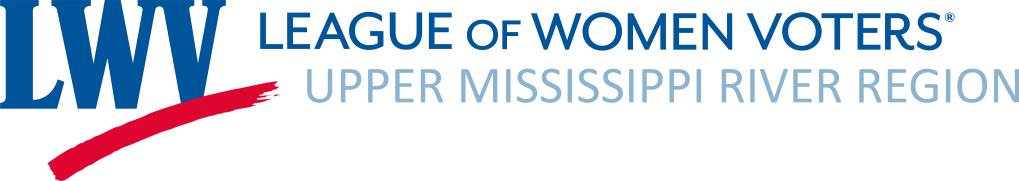 Treasurer’s Report February 6, 2023, Board Meeting Operating: December 2022-January 2023 Activity Revenues:  $85.13$50.00 Memberships$33.11 Donations$2.02 Other IncomeExpenses: $13.58$12.00 Website$1.58 PayPal Fees              Bank balance as of January 31, 2022:  $12, 525.85 (includes ERC Grant and Judy Beck Memorial Fund)Judy Beck Memorial Fund balance (generally for advocacy activities):  $100.00*ERC Restricted Grant II balance:  $166.82 Current 2022-23 memberships:  58 as of February 6, 2023Included with Treasurer’s Report:Budget Vs. Actuals YTD July 2022 – January 2023*Moved Iowa Water Conference $200.00 cost to Judy Beck Memorial FundBalance Sheet as of 1/31/2023Balance Sheet as of 1/31/2023ASSETSChecking Account$7,192.94Savings Account$5,332.91TOTAL ASSETS$12,525.85LIABILITIES$0.00EQUITYERC Restricted Grant II$166.82Judy Beck Memorial Fund$100.00Undesignated $12,259.03TOTAL LIABILITIES & EQUITY$12,525.85